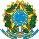 Ministério daEducação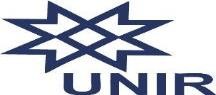 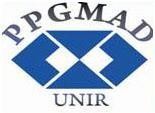 Universidade Federal de RondôniaPrograma de Pós-Graduação Mestrado em AdministraçãoANEXO IVFORMULÁRIO PARA REQUERIMENTO DE ATENDIMENTO ESPECIALÀ Comissão de seleção do PPGMAD, 	, 	de 	de 2020.Assinatura do CandidatoPPGA – Programa de Pós-Graduação em Administração.BR364, Km9,5, Campus Universitário José Ribeiro Filho –CEP 76815-800.Fone:D(6o9c)u2m1e8n2to–2A2N4E6X. OWIhVat(s0:3(60594) 7999) 920-0S1E2I19. 9h9tt5p5:3//4w7w1.w00.p0p0g6a9/.2u0n1ir9.b-3r6/. /pppgg.a1@unir.br